Tilskud til elintensive virksomhederVirksomhed: 				J.nr.  5013- Dato: Oplæg til aftale om energieffektivisering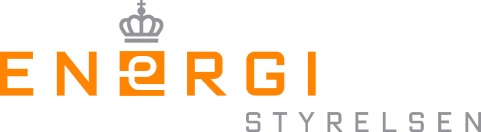 Oplæg til aftale mellem  og Energistyrelsen om energieffektivisering.5. Indikatorer for energipræstation (EnPI’er)
Virksomheden skal identificere indikatorer for energipræstation (EnPI’er), som er relevante til overvågning og måling af virksomhedens energipræstation jf. punkt. 4.4.5. i DS/EN ISO 50001:2011.6. ScreeningslisteVirksomheden skal i excel-filen ”Oplæg til aftale” i fanen ”Screeningsliste” angive alle potentielle energibesparelsesprojekter, som fx er identificeret gennem virksomhedens energigennemgang.7. EnergihandlingsplanEnergihandlingsplanen er sammensat af:Projekter med under 5 års tilbagebetalingstidSærlige undersøgelserAndre energibesparende tiltag fx uddannelse, indkøbsprocedure m.m.Virksomheden skal i excel-filen ”Oplæg til aftale” i fanen ”Energihandlingsplan” beskrive alle de energibesparende projekter, som virksomheden foreslår at gennemføre. Projekterne hentes typisk fra screeningslisten og beskrives yderligere i handlingsplanen med en tidsplan, metode m.m. I feltet ”Projekttype” vælges om projektet er et projekt med under 5 års tilbagebetalingstid, et forslag til en særlig undersøgelse eller et andet energibesparelsesprojekt. 8. Gennemgang af emner i katalog over særlige undersøgelserI Excel-filen ”Oplæg til aftale” i fanen ”Gennemgang af emner til SU” skal virksomheden angive hvorvidt den har taget stilling til emnerne for særlige undersøgelser, der fremgår af Energistyrelsens katalog.9. Beskrivelse af forslag til særlige undersøgelserVirksomheden skal ifm. indgåelse af en individuel aftale med Energistyrelsen, give en uddybende beskrivelse af forslag til de særlige undersøgelser i excel-filen ”Oplæg til aftale” i fanen ”Beskrivelse af SU”.10. Indberetning af energi- og brændselsdataVirksomheden skal i Excel-filen ”Oplæg til aftale” oplyse om energi- og brændselsdata for hver produktionsenhed for 2014. Excel-filen med virksomhedens indberetninger skal vedhæftes sammen med aftaleoplægget.
11. Bilag
Følgende dokumenter skal vedhæftes som bilag:Journal nr.Virksomhedens navnCVR-nummerAdresseBranchekode (DB07)Virksomhedens kontaktpersonKontaktpersonens e-mailKontaktpersonens tlf. nr.Aftaleperiode (start-slut)P-enheder omfattet af aftalen:P-enhedP-enhedP-enhedP-enhedP-enhedP-enhedI forbindelse med indgåelse af aftale om energieffektivisering med Energistyrelsen skal virksomheden udfylde og indsende aftaleoplægget. Aftaleoplægget danner baggrund for forhandlingen om aftale om energieffektivisering med Energistyrelsen.Hele aftaleoplægget skal godkendes af det certificerende organ, herunder den tekniske ekspert, inden det indsendes.Alle punkterne i aftaleoplægget skal være i overensstemmelse med DS/EN ISO 50001:2011 Energiledelsessystemer – Krav og vejledning samt Energistyrelsens Kravsspecifikation i forbindelse med aftale om energieffektivisering mellem elintensive virksomheder og Energistyrelsen.For indgåelse af aftale om energieffektivisering, skal virksomheden indsende:”Oplæg til aftale om Energieffektivisering” (dette dokument), hvor virksomheden skal udfylde punkt 1-5. Excel-filen ”Oplæg til aftale” som vedrører punkt 6-10. Bilag, som vedlægges aftaleoplægget, jf. punkt 11.Ved indgåelse af en branche- eller fællesaftale, skal forslag til de særlige undersøgelser udarbejdes af brancheorganisationen eller repræsentanten for fællesaftalen. Virksomheder, der indgår en branche- eller fællesaftale, skal derfor ikke oplyse om særlige undersøgelser (punkt 8+9).
Når aftaleoplægget er godkendt af det certificerende organ, herunder den tekniske ekspert, skal det sendes elektronisk til aftale@ens.dk. Ved indgåelse af branche- eller fællesaftale, skal aftaleoplægget sendes til brancheorganisationen eller til den ansvarlige i fællesaftalen, som sender oplægget til Energistyrelsen sammen med oplæg til branche- eller fællesaftale.Aftaleoplægget skal indsendes til Energistyrelsen inden datoen som fremgår af tidplanen i det betingede tilsagn, som virksomheden har modtaget af Energistyrelsen.1. Branche- eller fællesaftaleVirksomheden skal angive om den er tilsluttet en branche- eller fællesaftale.I forbindelse med indgåelse af aftale om energieffektivisering med Energistyrelsen skal virksomheden udfylde og indsende aftaleoplægget. Aftaleoplægget danner baggrund for forhandlingen om aftale om energieffektivisering med Energistyrelsen.Hele aftaleoplægget skal godkendes af det certificerende organ, herunder den tekniske ekspert, inden det indsendes.Alle punkterne i aftaleoplægget skal være i overensstemmelse med DS/EN ISO 50001:2011 Energiledelsessystemer – Krav og vejledning samt Energistyrelsens Kravsspecifikation i forbindelse med aftale om energieffektivisering mellem elintensive virksomheder og Energistyrelsen.For indgåelse af aftale om energieffektivisering, skal virksomheden indsende:”Oplæg til aftale om Energieffektivisering” (dette dokument), hvor virksomheden skal udfylde punkt 1-5. Excel-filen ”Oplæg til aftale” som vedrører punkt 6-10. Bilag, som vedlægges aftaleoplægget, jf. punkt 11.Ved indgåelse af en branche- eller fællesaftale, skal forslag til de særlige undersøgelser udarbejdes af brancheorganisationen eller repræsentanten for fællesaftalen. Virksomheder, der indgår en branche- eller fællesaftale, skal derfor ikke oplyse om særlige undersøgelser (punkt 8+9).
Når aftaleoplægget er godkendt af det certificerende organ, herunder den tekniske ekspert, skal det sendes elektronisk til aftale@ens.dk. Ved indgåelse af branche- eller fællesaftale, skal aftaleoplægget sendes til brancheorganisationen eller til den ansvarlige i fællesaftalen, som sender oplægget til Energistyrelsen sammen med oplæg til branche- eller fællesaftale.Aftaleoplægget skal indsendes til Energistyrelsen inden datoen som fremgår af tidplanen i det betingede tilsagn, som virksomheden har modtaget af Energistyrelsen.1. Branche- eller fællesaftaleVirksomheden skal angive om den er tilsluttet en branche- eller fællesaftale.I forbindelse med indgåelse af aftale om energieffektivisering med Energistyrelsen skal virksomheden udfylde og indsende aftaleoplægget. Aftaleoplægget danner baggrund for forhandlingen om aftale om energieffektivisering med Energistyrelsen.Hele aftaleoplægget skal godkendes af det certificerende organ, herunder den tekniske ekspert, inden det indsendes.Alle punkterne i aftaleoplægget skal være i overensstemmelse med DS/EN ISO 50001:2011 Energiledelsessystemer – Krav og vejledning samt Energistyrelsens Kravsspecifikation i forbindelse med aftale om energieffektivisering mellem elintensive virksomheder og Energistyrelsen.For indgåelse af aftale om energieffektivisering, skal virksomheden indsende:”Oplæg til aftale om Energieffektivisering” (dette dokument), hvor virksomheden skal udfylde punkt 1-5. Excel-filen ”Oplæg til aftale” som vedrører punkt 6-10. Bilag, som vedlægges aftaleoplægget, jf. punkt 11.Ved indgåelse af en branche- eller fællesaftale, skal forslag til de særlige undersøgelser udarbejdes af brancheorganisationen eller repræsentanten for fællesaftalen. Virksomheder, der indgår en branche- eller fællesaftale, skal derfor ikke oplyse om særlige undersøgelser (punkt 8+9).
Når aftaleoplægget er godkendt af det certificerende organ, herunder den tekniske ekspert, skal det sendes elektronisk til aftale@ens.dk. Ved indgåelse af branche- eller fællesaftale, skal aftaleoplægget sendes til brancheorganisationen eller til den ansvarlige i fællesaftalen, som sender oplægget til Energistyrelsen sammen med oplæg til branche- eller fællesaftale.Aftaleoplægget skal indsendes til Energistyrelsen inden datoen som fremgår af tidplanen i det betingede tilsagn, som virksomheden har modtaget af Energistyrelsen.1. Branche- eller fællesaftaleVirksomheden skal angive om den er tilsluttet en branche- eller fællesaftale.I forbindelse med indgåelse af aftale om energieffektivisering med Energistyrelsen skal virksomheden udfylde og indsende aftaleoplægget. Aftaleoplægget danner baggrund for forhandlingen om aftale om energieffektivisering med Energistyrelsen.Hele aftaleoplægget skal godkendes af det certificerende organ, herunder den tekniske ekspert, inden det indsendes.Alle punkterne i aftaleoplægget skal være i overensstemmelse med DS/EN ISO 50001:2011 Energiledelsessystemer – Krav og vejledning samt Energistyrelsens Kravsspecifikation i forbindelse med aftale om energieffektivisering mellem elintensive virksomheder og Energistyrelsen.For indgåelse af aftale om energieffektivisering, skal virksomheden indsende:”Oplæg til aftale om Energieffektivisering” (dette dokument), hvor virksomheden skal udfylde punkt 1-5. Excel-filen ”Oplæg til aftale” som vedrører punkt 6-10. Bilag, som vedlægges aftaleoplægget, jf. punkt 11.Ved indgåelse af en branche- eller fællesaftale, skal forslag til de særlige undersøgelser udarbejdes af brancheorganisationen eller repræsentanten for fællesaftalen. Virksomheder, der indgår en branche- eller fællesaftale, skal derfor ikke oplyse om særlige undersøgelser (punkt 8+9).
Når aftaleoplægget er godkendt af det certificerende organ, herunder den tekniske ekspert, skal det sendes elektronisk til aftale@ens.dk. Ved indgåelse af branche- eller fællesaftale, skal aftaleoplægget sendes til brancheorganisationen eller til den ansvarlige i fællesaftalen, som sender oplægget til Energistyrelsen sammen med oplæg til branche- eller fællesaftale.Aftaleoplægget skal indsendes til Energistyrelsen inden datoen som fremgår af tidplanen i det betingede tilsagn, som virksomheden har modtaget af Energistyrelsen.1. Branche- eller fællesaftaleVirksomheden skal angive om den er tilsluttet en branche- eller fællesaftale.2. PlanforudsætningerVirksomheden skal beskrive alle de planlagte eller besluttede forudsætninger for hele aftaleperioden, som kan have betydning for den konkrete udformning af energiledelsessystemet og virksomhedens handlingsplan.2. PlanforudsætningerVirksomheden skal beskrive alle de planlagte eller besluttede forudsætninger for hele aftaleperioden, som kan have betydning for den konkrete udformning af energiledelsessystemet og virksomhedens handlingsplan.2. PlanforudsætningerVirksomheden skal beskrive alle de planlagte eller besluttede forudsætninger for hele aftaleperioden, som kan have betydning for den konkrete udformning af energiledelsessystemet og virksomhedens handlingsplan.2. PlanforudsætningerVirksomheden skal beskrive alle de planlagte eller besluttede forudsætninger for hele aftaleperioden, som kan have betydning for den konkrete udformning af energiledelsessystemet og virksomhedens handlingsplan.3. Certifikat (forhåndsgodkendelse) af energiledelsessystemVirksomheden skal have et gyldigt certifikat, eller en forhåndsgodkendelse, udstedt af et akkrediteret certificerende organ som dokumenterer, at virksomheden opfylder kravene i DS/EN ISO 50001:2011 samt Energistyrelsens supplerende krav i kravsspecifikationen. Virksomheden skal herunder angive en forventet dato eller periode for de årlige auditeringer. 4. Energipolitik og energimålsætningerVirksomheden skal indtaste sin energipolitik og energimålsætning (-er), som skal være i overensstemmelse med punkt 4.3. og 4.4.6. i DS/EN ISO 50001:2011. 3. Certifikat (forhåndsgodkendelse) af energiledelsessystemVirksomheden skal have et gyldigt certifikat, eller en forhåndsgodkendelse, udstedt af et akkrediteret certificerende organ som dokumenterer, at virksomheden opfylder kravene i DS/EN ISO 50001:2011 samt Energistyrelsens supplerende krav i kravsspecifikationen. Virksomheden skal herunder angive en forventet dato eller periode for de årlige auditeringer. 4. Energipolitik og energimålsætningerVirksomheden skal indtaste sin energipolitik og energimålsætning (-er), som skal være i overensstemmelse med punkt 4.3. og 4.4.6. i DS/EN ISO 50001:2011. 3. Certifikat (forhåndsgodkendelse) af energiledelsessystemVirksomheden skal have et gyldigt certifikat, eller en forhåndsgodkendelse, udstedt af et akkrediteret certificerende organ som dokumenterer, at virksomheden opfylder kravene i DS/EN ISO 50001:2011 samt Energistyrelsens supplerende krav i kravsspecifikationen. Virksomheden skal herunder angive en forventet dato eller periode for de årlige auditeringer. 4. Energipolitik og energimålsætningerVirksomheden skal indtaste sin energipolitik og energimålsætning (-er), som skal være i overensstemmelse med punkt 4.3. og 4.4.6. i DS/EN ISO 50001:2011. 3. Certifikat (forhåndsgodkendelse) af energiledelsessystemVirksomheden skal have et gyldigt certifikat, eller en forhåndsgodkendelse, udstedt af et akkrediteret certificerende organ som dokumenterer, at virksomheden opfylder kravene i DS/EN ISO 50001:2011 samt Energistyrelsens supplerende krav i kravsspecifikationen. Virksomheden skal herunder angive en forventet dato eller periode for de årlige auditeringer. 4. Energipolitik og energimålsætningerVirksomheden skal indtaste sin energipolitik og energimålsætning (-er), som skal være i overensstemmelse med punkt 4.3. og 4.4.6. i DS/EN ISO 50001:2011. 1: Indikator for energipræstation2: Indikator for energipræstation3: Indikator for energipræstationRapport fra energigennemgangenRapport fra det certificerende organRapport/udtalelse fra den tekniske ekspertCertifikat eller forhåndsgodkendelse af certifikatScreeningsliste I Excel-filen ”Oplæg til aftale” i fanen ”Screeningsliste”EnergihandlingsplanI Excel-filen ”Oplæg til aftale” i fanen ”Energihandlingsplan”Gennemgang af emner til SUI Excel-filen ”Oplæg til aftale” i fanen ”Gennemgang af emner til SU”Beskrivelse af særlige undersøgelserI Excel-filen ”Oplæg til aftale” i fanen ”Beskrivelse af SU”Indberetning af energi- og brændselsdataI Excel-filen ”Oplæg til aftale” i fanen ”Energi- og brændselsdata”